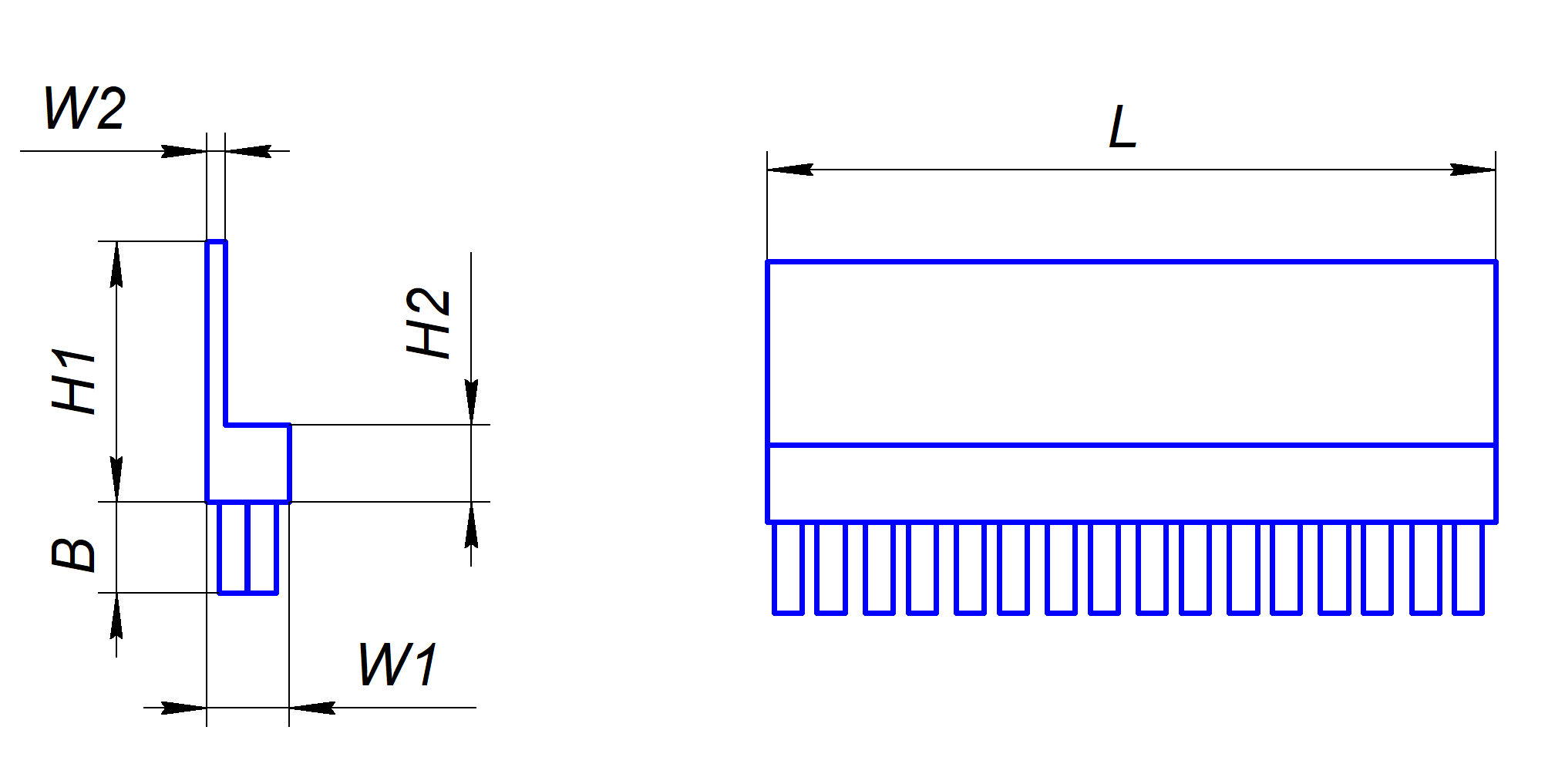 		L		- 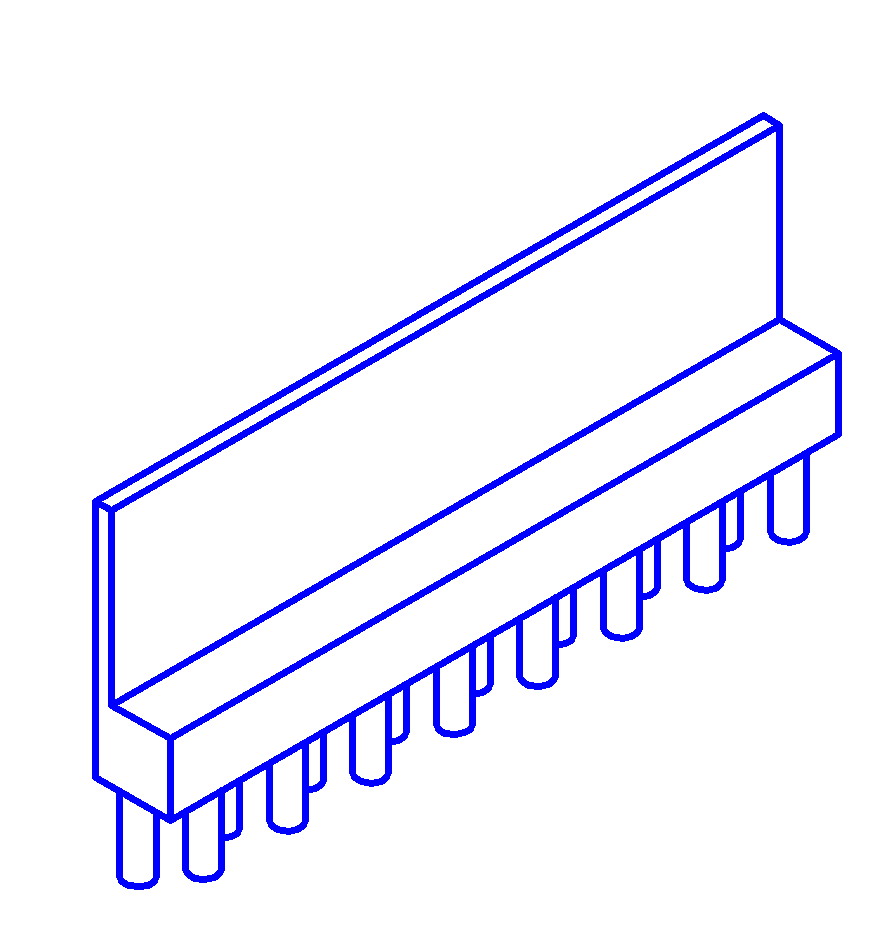 		H1	-		H2	-		W1	-		W2	-2,2мм минимум		B  	-